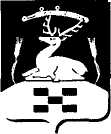 Собрание депутатов Увельского муниципального района Челябинской области ( 457000, Челябинская область, п. Увельский ул. Советская - 26, тел. 3-18-09)РЕШЕНИЕ«__»____2011 год							№___О передаче части полномочийУвельского муниципального района в сфере образования Петровскому, Мордвиновскому, Половинскому, Кичигинскому, Каменскому, Хуторскому, Рождественскому, Красносельскому, Хомутининскому поселениюРуководствуясь частью 4 статьи 15 Федерального закона от 6 октября 2003 г. № 131-ФЗ «Об общих принципах организации местного самоуправления в Российской Федерации», Бюджетным кодексом Российской Федерации, Уставом Увельского муниципального района, Собрание депутатовРЕШАЕТ:1.	Администрации.    Увельского      муниципального      района     передать
администрации   Петровского,   Мордвиновского,   Половииского,   Кичигинского,
Каменского,   Хуторского,   Рождественского,   Красносельского,   Хомутининского
сельского    поселения     осуществление    полномочий     в     части    организации
предоставления   на   территории  Петровского,   Мордвиновского,   Половинского,
Кичигинского,    Каменского,   Хуторского,   Рождественского,    Красносельского,
Хомутининского сельского поселения:- общедоступного бесплатного дошкольного образования, а именно: оплата труда работников образовательных учреждений, организация питания учащихся в образовательных учреждениях, расходы на учебные пособия, технические средства обучения, расходные материалы и хозяйственные нужды, содержание зданий, коммунальные расходы, увеличение стоимости основных средств и материальных запасов и прочие расходы.2.	Администрация   Увельского   муниципального   района   в   части   не
переданных полномочий осуществляет:- координацию деятельности образовательных учреждений в целях проведения государственной политики в сфере образования;-	разработку и внедрение в практику работы образовательных учреждений
новых форм и методов работы;разработку целевых, перспективных годовых планов и комплексных программ развития образования в Увельском муниципальном районе;организацию работы по охране труда, технике, электро- и пожарной безопасности, ГО и ЧС, лицензированию, аттестации, аккредитации образовательных учреждений;-	организацию учета финансово-хозяйственной деятельности образовательных
учреждений, основных материальных фондов;правовое  регулирование:   подготовка  нормативно-правовых  документов,
регулирующих деятельность образовательных учреждений (договоры, соглашения,
уставы и т. д.);составление   штатных  расписаний   и   тарификаций   по   образовательным
учреждениям;контроль за исполнением  образовательными учреждениями закона «Об
образовании»;ревизию   финансово-хозяйственной  деятельности   в   части  расходования
финансовых средств, выделенных для осуществления передаваемых полномочий;оказание  методической  помощи  в  организации  учебно-воспитательного
процесса в образовательных учреждениях;проведение   инспекторских   проверок   деятельности   образовательных учрежденийи иные полномочия, определенные соглашением, заключенным между
Администрацией Увельского муниципального района с администрацией
Петровского, Мордвиновского, Половинского, Кичигинского, Каменского,
Хуторского, Рождественекого, Красносельского, Хомутининского сельского
поселения о передаче им части своих полномочий.	;Администрации Увельского муниципального района заключить соглашения
с администрацией Петровского, Мордвиновского, Половинского, Кичигинского,
Каменского,   Хуторского,   Рождественского,   Красносельского,   Хомутининского
сельского поселения о передаче им части своих полномочий согласно пункту 1
данного решения.Решение опубликовать в газете «Настроение».5.	Контроль  за  исполнением  данного  решения  возложить  на  начальника
Управления   образования   администрации   Увельского   муниципального   района
Извекова Бориса Николаевича.Глава Увельскогомуниципального района		А.Г. ЛитовченкоИсп.: Извеков Б.Н.Тел. 3-25-07.